2022-2023 Yearbook Web Edition August 2022Complete Member information is available under member name in the church on-line Directory 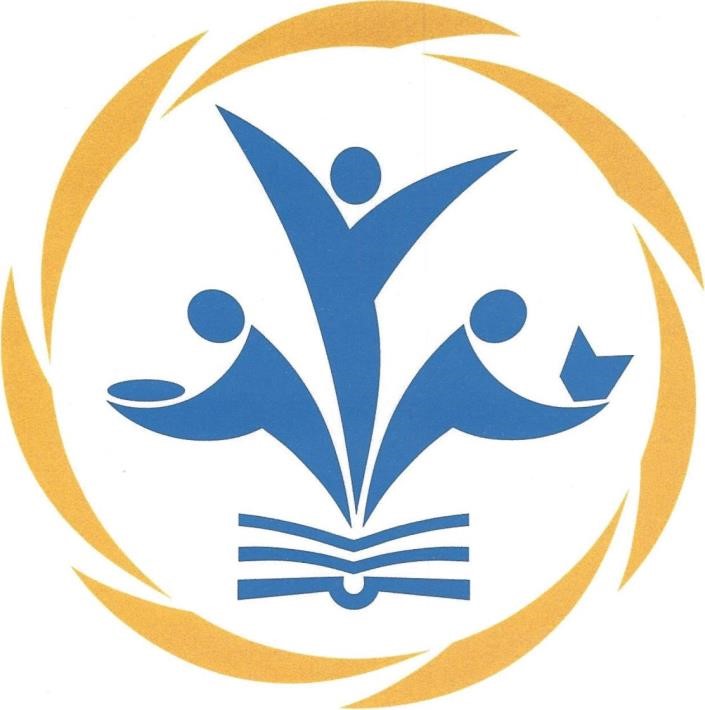 Presbyterian Women Guilford Park Presbyterian Church 2100 Fernwood Dr. Greensboro, NC 27408 336 288-5452 Our Purpose  Everything we do as an organization and as a community is guided by our PW Purpose, and that includes ministry, resources, and relationships.  Forgiven and freed by God in Jesus Christ, and empowered by the Holy Spirit, we commit ourselves  to nurture our faith through prayer and Bible study,  to support the mission of the church worldwide,  to work for justice and peace, and  to build an inclusive, caring community of women that strengthens the Presbyterian Church (U.S.A.) and witnesses to the promise of God’s kingdom.  Past Moderators Presbyterian Women's Circles  Circle 1 - Meets 3rd Wednesday @ 6:30 pm – Member Homes Co-Chairs: Karen Aycock / Karen Berg / Kellie PhillipsCircle 3 - InactiveCircle 4 - Meets 1st Tuesday @ 2:00 pm – Westminster Room  Co-Chairs: Eleanor Jordan / Debbie Leach  Circle 5 - Meets 2nd Tuesday @ 5:00 pm – Church Parlor Chair: Stephanie Kurtts  Circle 8 - Meets 4th Wednesday @ 7:00 pm - Members' Homes  Co-Chairs: Leslie Loyd   Circle 9 - Meets 2nd Friday @ 12:00 pm - Youth LoungeChair: Rita Jennings  Circle 16 – InactiveCircle 17 - Meets on rotating basis  Co-Chairs: Donna Schumacher / Sue Parker20222-2023 PW Officers and Committee Chairpersons                                                            PW Circle 1AMICK, Heather AYCOCK,  Karen BERG, Karen CHAPPELL, GWYN	CHESHIRE, Kay 	 	 	GAINES, Kathy 	 	 	HEYWOOD, Jan 	  	HUNTER, Leslie                                                                                     JACKSON, Bobbie	  	NEAL, Merle 	   	OWEN, Kay 	   	PARKER, Julie 	   	PHILLIPS, Kellie  	ROW, Kim 	                 SANDERCOCK, Judy	   	SANDERCOCK, Tara 	  	SCOTT, Ruby 	  	WEBSTER, Cindy 	      PW Circle 2 - Inactive 	    BARNES, JeanetteBASSETT, SueFRANKLIN, MarieKINARD, PeggyROBERSON, MaryWATERHOUSE, Gerry 	PW Circle 3 - Inactive	  	 				BINGAMAN, Nat 	  	BROOKS, Betty  	  	 HICKS, Peggy   	KEY, Beverly  	 	KIMBLE, Kathy  	 	NEEDHAM, Fran   	  	PERRYMAN, Cynthia            TOMBLIN, Gloria   	 WYATT, Afendra   	 	 PW Circle 4  	                           BECK, Sally   	                                            LAWRENCE, Jane                                                              BROWN, Susan                                              LEACH, Debbie                                                           BRUCE, Mary 	                                           LUMSDEN, Barbara      BRUGLER, Mary Lois   	                          NICHOLS, Betsy                                                            CARROLL, Anne                                            OTWELL, Sandi                                                          FULLER, Gloria                                              PERALDO, Betty                                                           JONES, Mary                                                  SETZER, Phyllis                                               			    JORDAN, Eleanor                                           SHERRICK, Carolyn                                                                                              KIMEL, Pat                                                      SINK, Grace                                                                                                                             THOMAS, Marie                                                                                                                THORNTON, Peggy                                  PW Circle 5 	BARRIER, Donna 	  	CAREY, Lynn 	  	FARMER, Mary	 	  	GAINES, Kathy 	 	 	KOELMEL, Judy 	 	KURTTS, Stephanie 	 	LODOR, Mary 	McGINTY, Corliss	 	SCOTT, Sarah 		SMITH, Hallie 	 	PW CIRCLE 6 	 	Inactive 	 	JULIAN, Chloris 	 MENGEL, Doris MULL, Sally PW CIRCLE 8	 	ALLRED, Alicia		CONWAY, Rebecca 	 	HARRINGTON, Laura 	 	 	HICKLING, Korey 		LASLEY, Judy Herron	 	 	LOYD, Leslie 	 	 	 	 	PADGETT, Megan 	 		 	WALTON, Caroline 	 PW Circle 9 ARNETT, Sarah                      BARNES, Lillian  	 BONKEMEYER, Harriette       BRYANT, EllenCAMPBELL, Judy 	 	CROMER, Marge 		 EWALT, Pris 	 	FITTS, Linda 		          HAMILTON, Jenny	 HENDRICKS, Jaime      HIGGINS, MarthaHOLT, Becky     JENNINGS, RitaJONES, Rachel 	 	KINNEAR, Kay 	 LUKENS, PegMCLELLAN, Ashlyn      MCGRAW, TeresaMILLS, Susan          SCHOOLEY. Terry	 	STYERS, Maggie 	                                                                                                SHUE, LindaTAYLOR, E.B.WEINER, Ellen YELTON, PatPW Circle 16Inactive BABCOCK, Sara BEALE, Jenny 	 	GORDON, Becca 	 	 	KEEL, Sarah 	 	 	THOMPSON, Emily 	                             PW Circle 17 BIAGGI, Emmy BOULTON, Maria CAMPBELL, Nikki CECIL, Margaret COX, Heidi HAWKINS, Jane HORNFECK, Karen ISMAIL, Amanda JACKSON, Melanie KAYHKO, Chrissy KIRKPATRICK, Mary MCMICHAEL, Karen MOORE, Jill 	 	PARKER, Sue 	 	PURDIE, Nicole 	 	SCHUMACHER, Donna 	 	SHACKLEFORD, Suzi 	 	SHEPPARD, Leslie SPRADLEY, Shari 	 	STEWART, Liz WOOD, Jody1988-1989  Betty Peraldo 1989-1990  Jule McLauchlin 1991-1992  Selma Dunham 1992-1993  Nancy Kreager 1993-1994  Jane Lawrence 1994-1995  Phyllis Setzer 1995-1996  Jull Atwell 1996-1997  Kim Jackson 1997-1998  Rebecca Person 1998-1999  Susan Mills 1999-2000  Mary Alice Deskins 2000-2001  Phyllis Hall 2001-2002  Jane Lawrence 2002-2003  Catherine Owens 2003-2004  Ann Shelton 2004-2005  E.B. Taylor 2005-2006  Marge Cromer 2006-2007  Sandy Scherzer 2007-2008  Ellen Weiner 2008-2009  Ellen Weiner 2009-2010  Jody Wood 2010-2011  Karen Aycock 2011-2012  Jenny Beale 2012-2013  Linda Fitts 2013-2014  Phyllis Setzer 2014-2015  Louise O’Shea 2015-2016  Sarah Arnett 2016-2017  Sandi Otwell 2017-2018  Melanie Jackson 2018-2019  Melanie Jackson 	 	 2019-2020Kay Cheshire2020-2021Kay Cheshire2021-2022Ashlyn McClellanModerator 	 	 Maggie StyersModerator-Elect 	 Caroline WaltonTreasurer 	 	 Ashlyn McClellan Secretary 	 	 Barbara Lumsden Yearbook Editor 	 Sally Beck Historian 	 	 Donna Barrier Spiritual Nurturer 	 Ellen WeinerSpiritual Nurturer-Elect * Special Giving 	 Kathy GainesMissions 	 Mary Lois Brugler Congregational Care Liaison  Congregational Care Liaison  Kay Kinnear Search Committee 	 	 Search Committee 	 	 Linda Fitts